            Zveme Vás na Létání  Cessnou 172          z malého letiště  V O L E Č  16. a 17. 6. 2023         VYHLÍDKOVÉ   L E T Y  3 osoby + pilot                            nad  Chlumec, Přelouč, Pardubice, kamkoliv                                  ♥  Také  DÁRKY = ZÁŽITKY = letenky na jména               k narozeninám i jiné, nebo se jen tak proletět                   Napište, pošleme Vám další informace                                      jak.tomasovi@seznam.cz  / uveďte  VOLEČ                          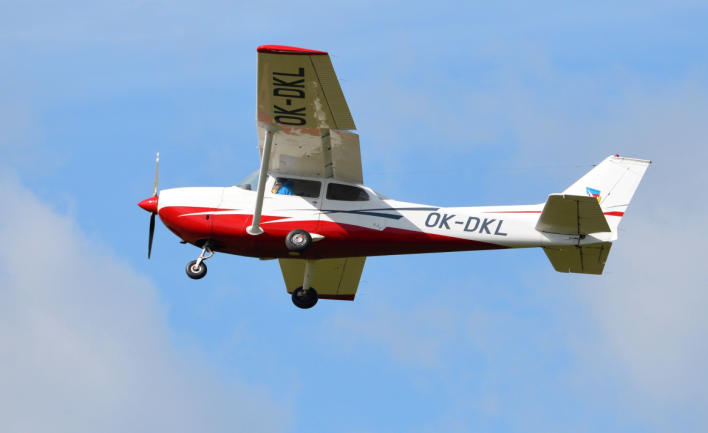                 Do Cessny se dobře nastupuje, vozíme i imobilní                                                 Cena je za let vč. DPH  //  zpravidla za 3 osoby                            57 km  = 21 min. = 3000  /  31 min. = 4200               děti s rodiči 16 min. = 2400  / Vaše osoby max. 240 kg               na objednané lety do 7. 6. dáme slevu 10 až 20  %                        Objednání na: 773 622 602  ( 17 až 20 hod.)                 Lety Cessnou jsou oblíbené a 3x delší než vrtulníkem                                                                     :::::::::::::::::::::::::::::::::::::::::::::::::::::::::::::::::::::::::::::::::::::::::::::::::::::::::::::::::::::::::::::::::::::::::::::::::::::::::::::::::::::::::::::::::::::::::::::::::::::::::::::::::::::::::::::::::::::::::::::::::::::::::::::::::::::::::::::::::::::::::::::::::::::::::::                         Úhrada za lety i dárky až před letem                        Děkujme za předání informace sousedům                 PROSÍME,  PŘEDEJTE  ÚTRŽKY  ZÁJEMCŮM  - Děkujeme Vám                                         xxxxxxxxxxxxxxxxxxxxxxxxxxxxxxxxxxxxxxxxxxxxxxxxxxxxxxxxxxxxxxxxxxxxxxxxxxxxxxxxxxxxxxxxxxxxxxxxxxxxxxxxxxxxxxxxxxxxxxxxxxxxxxxxxxxxxxxxxxxxxxxxxxxxxxxxxxxxxxxxxxxxxxxxxxxxxxxxxxxxxxxxxxxxxxxxxxxxxxxxxxxxxxxxxxxxxxxxxxxxxxxxxxxxxxxxxxxxxxxxxxxxxxxxxxxxxxxxxxxxxxxxxxxxxxxxxxxxxxxxxxxxxx        z VOLČE 16. a 17. 6. 23                   z VOLČE 16. a 17. 6. 23                   Vyhl. lety  3 osoby + pilot                       Vyhl. lety  3 osoby + pilot           DÁRKY, nebo jen tak letět                         DÁRKY, nebo jen tak letět                                    Na objednávky do 7. 6.                                Na objednávky do 7. 6.             Dáme  slevu 10 až 20 %                               Dáme  slevu 10 až 20 %                                                jak.tomasovi@seznam.cz                     jak.tomasovi@seznam.cz         773 622 602 / 17 až 20 hod.                       773 622 602 / 17 až 20 hod.                  Uveďte  VOLEČ                                          Uveďte   VOLEČ                                           xxxxxxxxxxxxxxxxxxxxxxxxxxxxxxxxxxxxxxxxxxxxxxxxxxxxxxxxxxxxxxxxxxxxxxxxxxxxxxxxxxxxxxxxxxxxxxxxxxxxxxxxxxxxxxxxxxxxxxxxxxxxxxxxxxxxxxxxxxxxxxxxxxxxxxxxxxxxxxxxxxxxxxxxxxxxxxxxxxxxxxxxxxxxxxxxxxxxxxxxxxxxxxxxxxxxxxxxxxxxxxxxxxxxxxxxxxxxxxxxxxxxxxxxxxxxxxxxxxxxxxxxxxxxxxxxxxxxxxxxxxxxxx         z VOLČE 16. a 17. 6. 23                    z VOLČE 16. a 17. 6. 23                   Vyhl. lety  3 osoby + pilot                       Vyhl. lety  3 osoby + pilot           DÁRKY, nebo jen tak letět                         DÁRKY, nebo jen tak letět                                    Na objednávky do 7. 6.                                Na objednávky do 7. 6.             Dáme  slevu 10 až 20 %                               Dáme  slevu 10 až 20 %                                                jak.tomasovi@seznam.cz                     jak.tomasovi@seznam.cz         773 622 602 / 17 až 20 hod.                       773 622 602 / 17 až 20 hod.                  Uveďte  VOLEČ                                          Uveďte   VOLEČ                               xxxxxxxxxxxxxxxxxxxxxxxxxxxxxxxxxxxxxxxxxxxxxxxxxxxxxxxxxxxxxxxxxxxxxxxxxxxxxxxxxxxxxxxxxxxxxxxxxxxxxxxxxxxxxxxxxxxxxxxxxxxxxxxxxxxxxxxxxxxxxxxxxxxxxxxxxxxxxxxxxxxxxxxxxxxxxxxxxxxxxxxxxxxxxxxxxxxxxxxxxxxxxxxxxxxxxxxxxxxxxxxxxxxxxxxxxxxxxxxxxxxxxxxxxxxxxxxxxxxxxxxxxxxxxxxxxxxxxxxxxxxxx       z VOLČE 16. a 17. 6. 23                    z VOLČE 16. a 17. 6. 23                   Vyhl. lety  3 osoby + pilot                       Vyhl. lety  3 osoby + pilot           DÁRKY, nebo jen tak letět                         DÁRKY, nebo jen tak letět                                    Na objednávky do 7. 6.                                Na objednávky do 7. 6.             Dáme  slevu 10 až 20 %                               Dáme  slevu 10 až 20 %                                                jak.tomasovi@seznam.cz                     jak.tomasovi@seznam.cz         773 622 602 / 17 až 20 hod.                       773 622 602 / 17 až 20 hod.                  Uveďte  VOLEČ                                          Uveďte   VOLEČ                                      